EWANGELIADla Dzieci05.06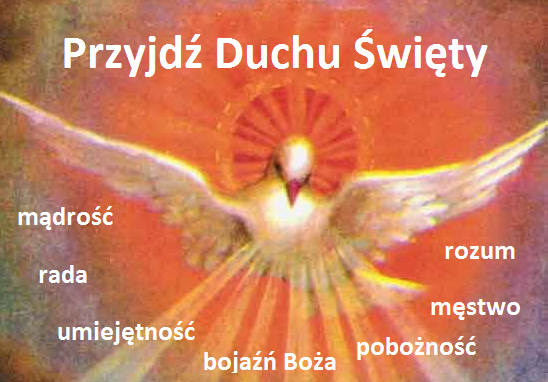 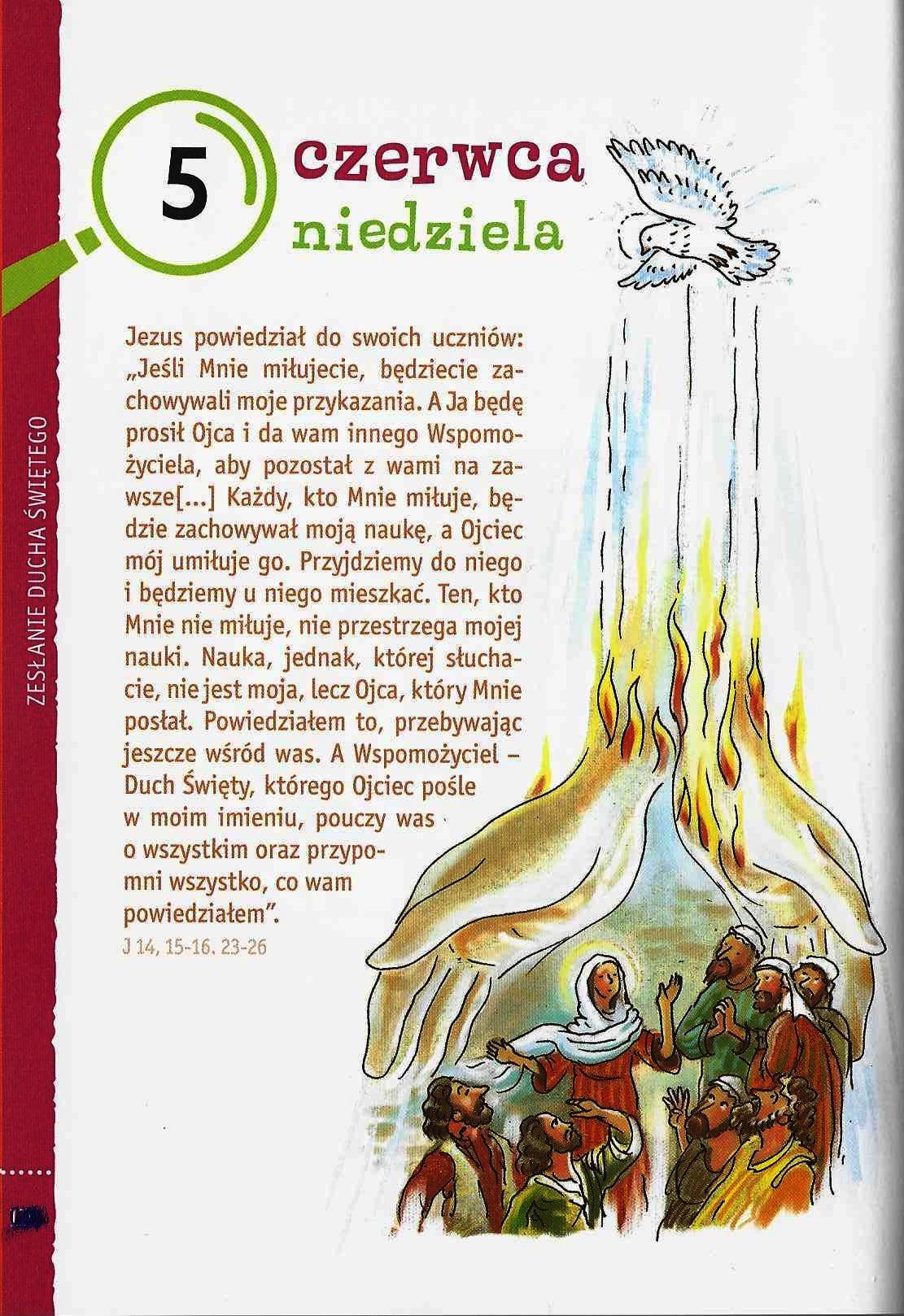 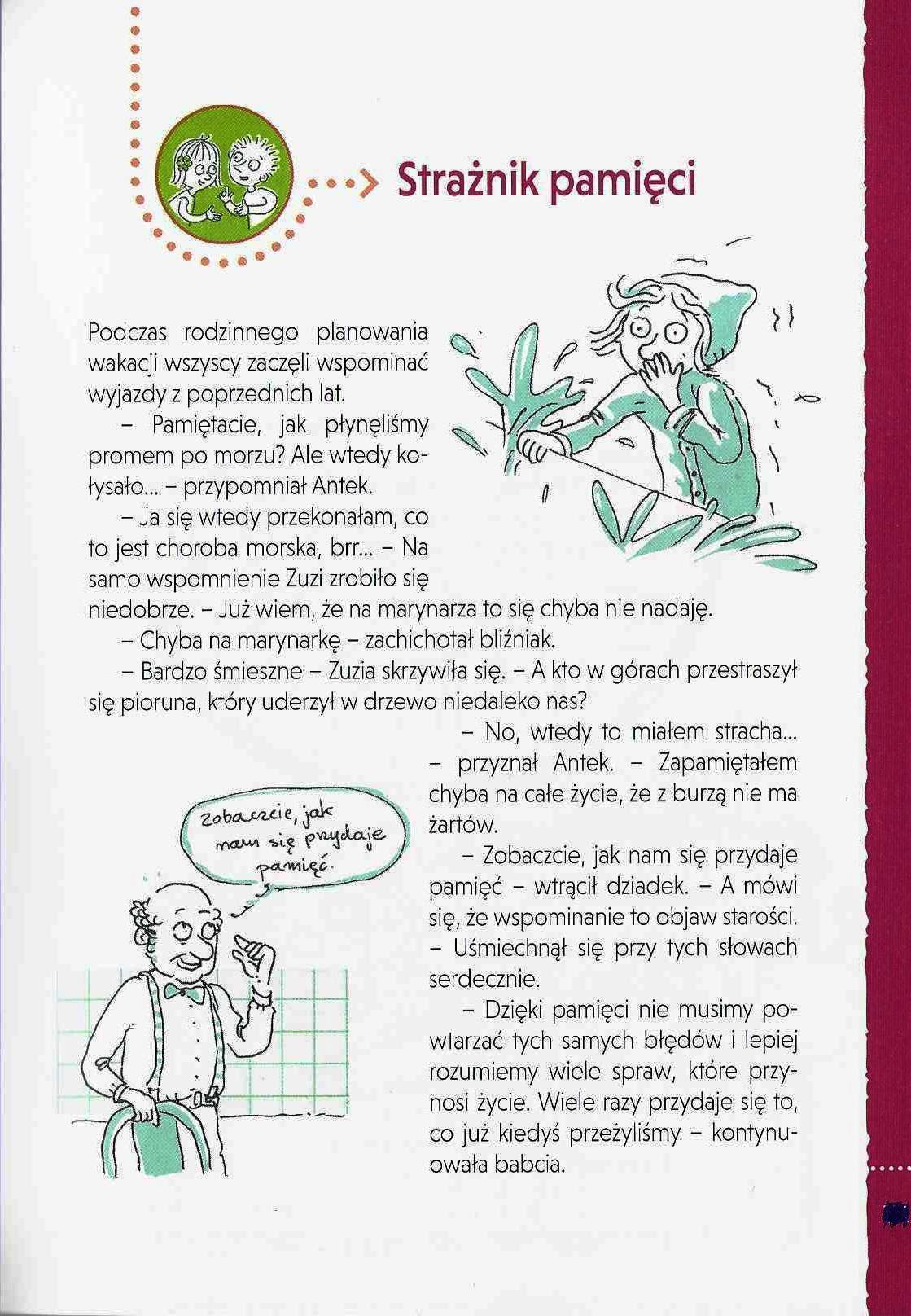 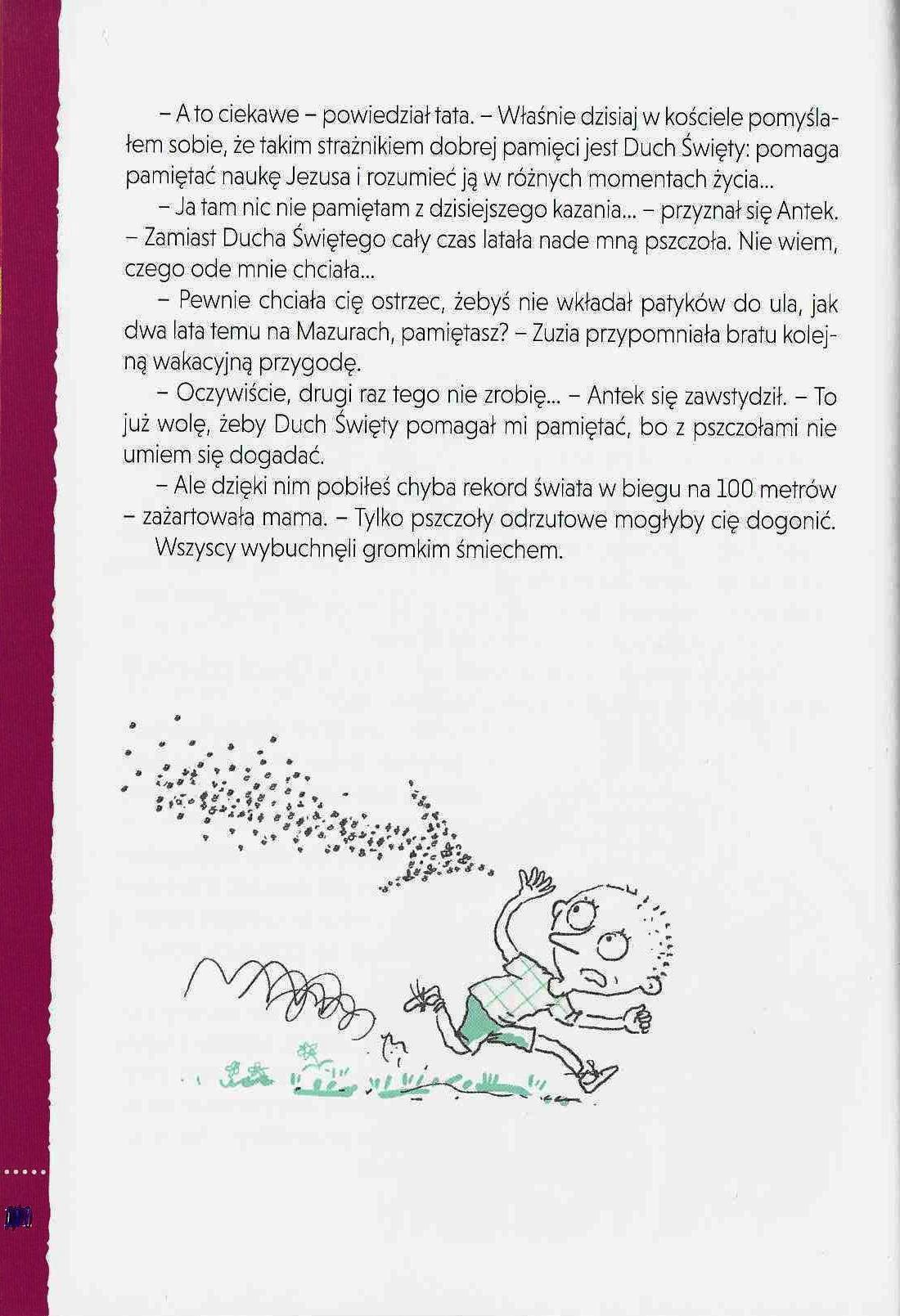 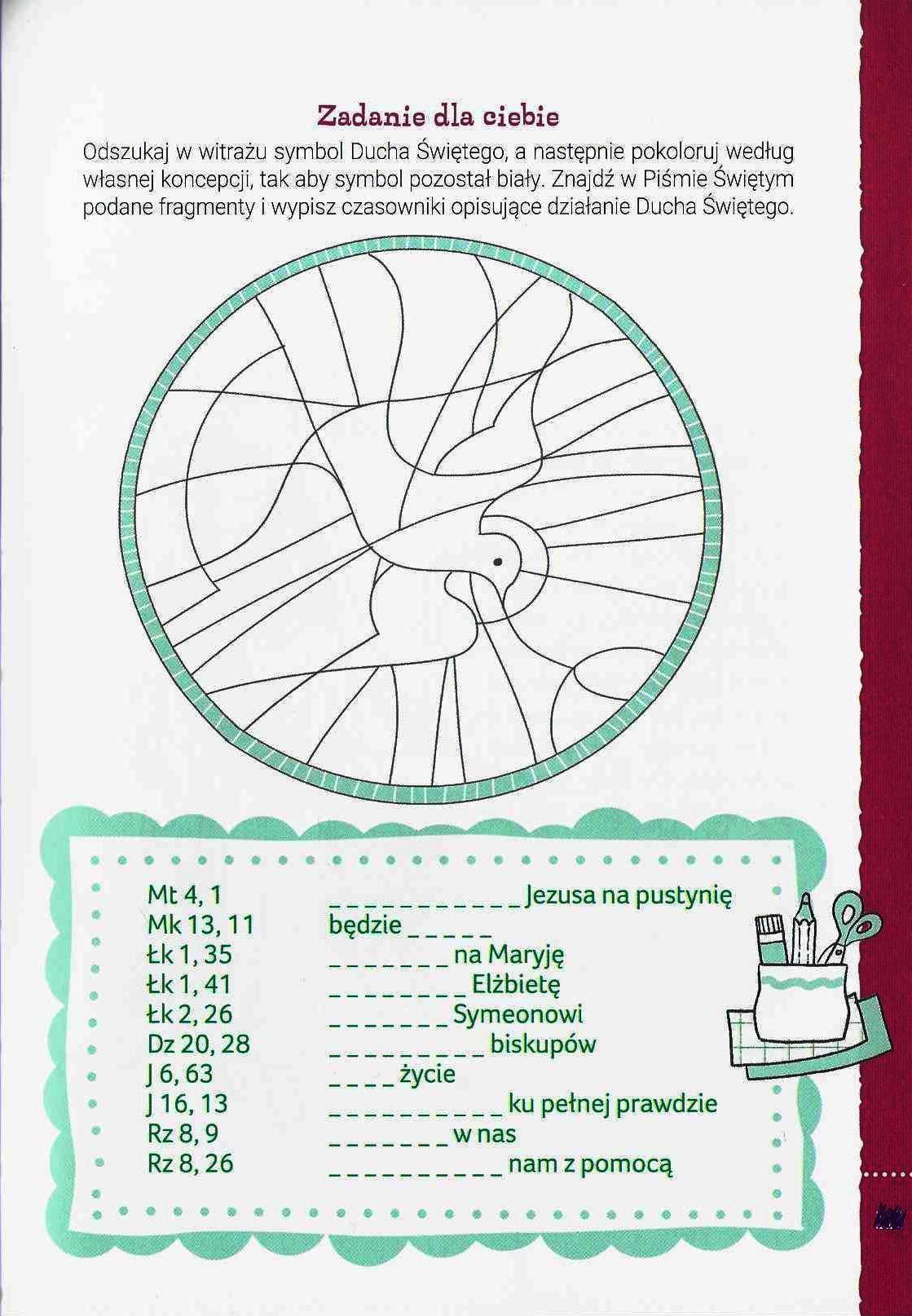 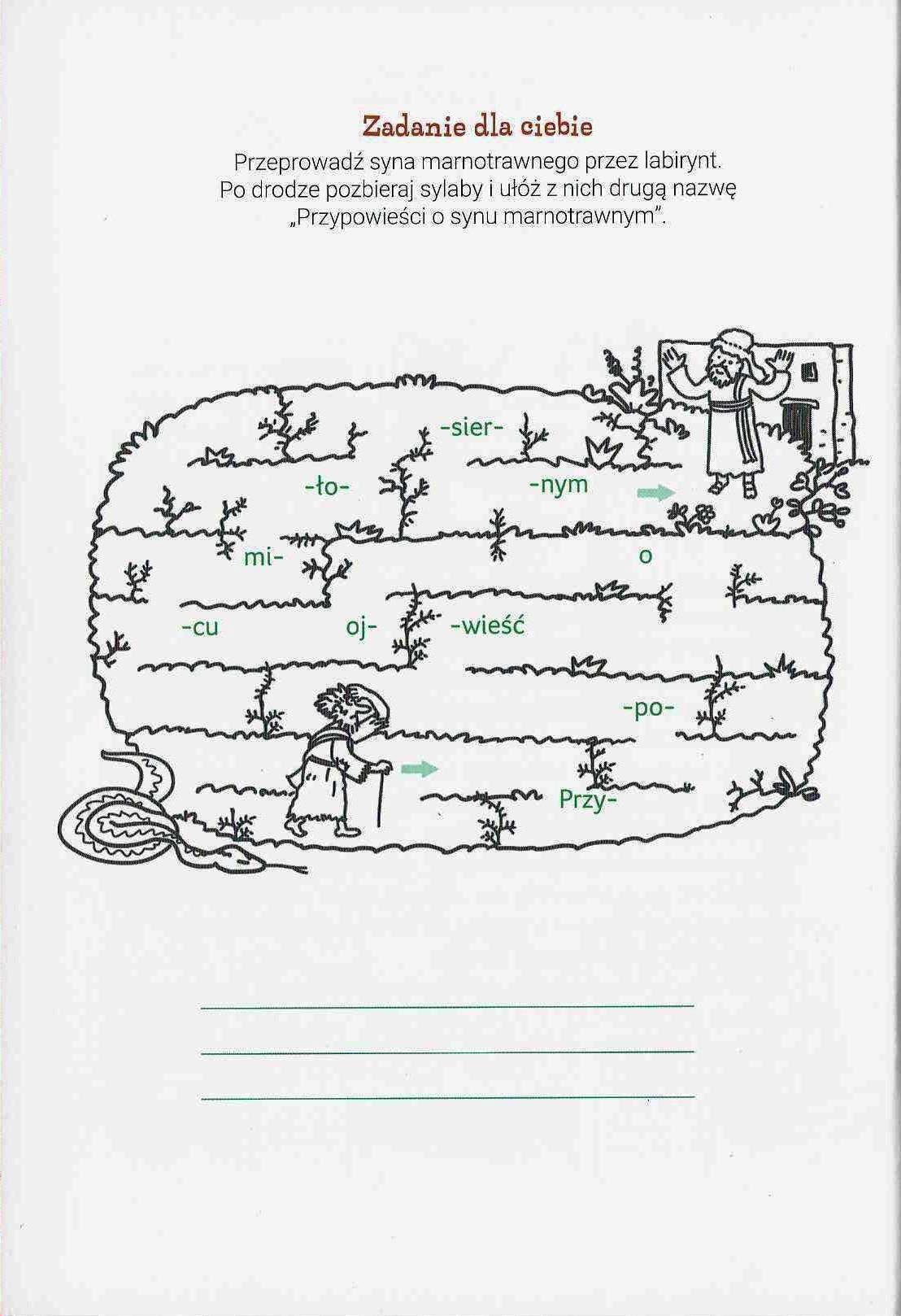 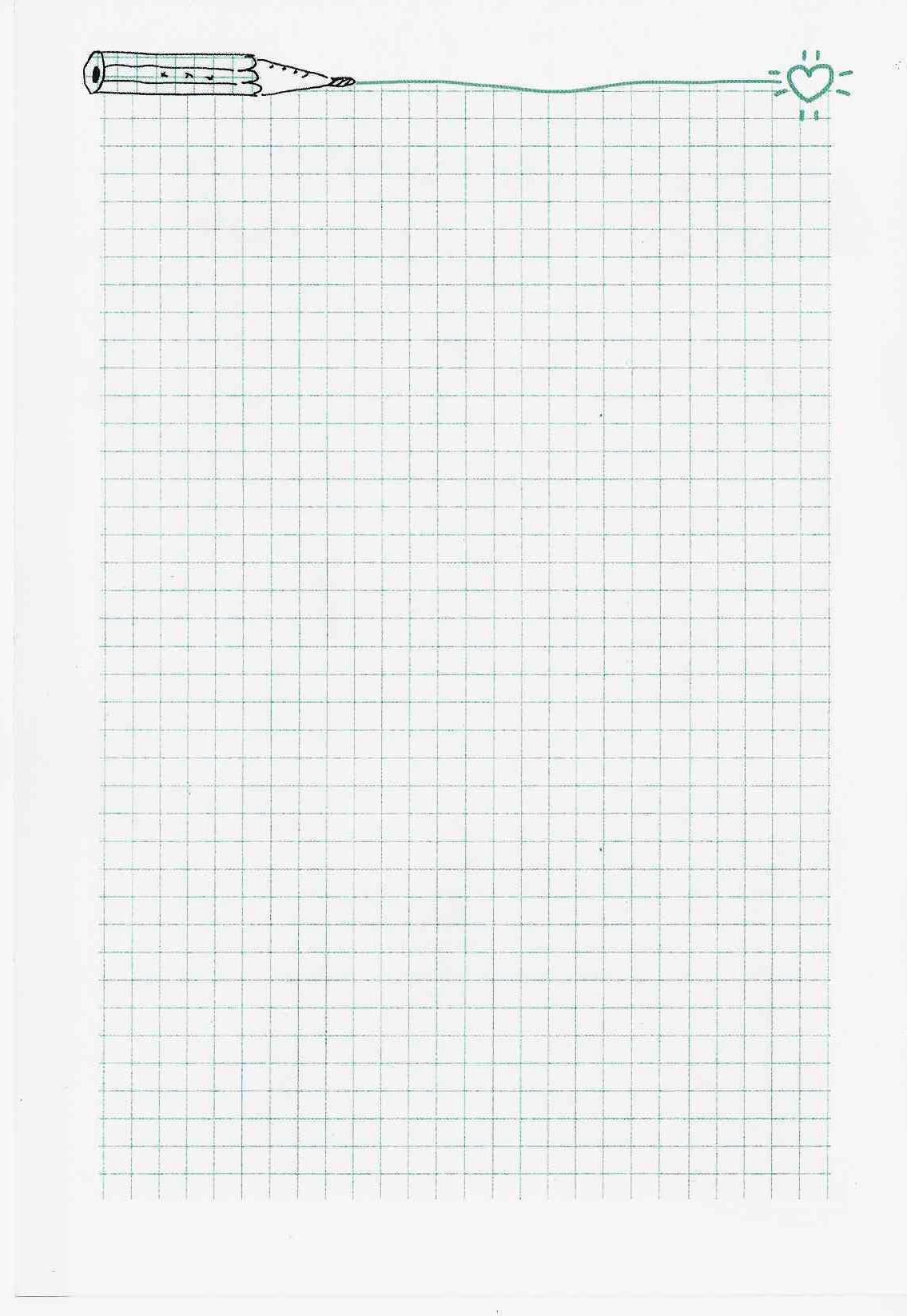 